П Р О Т О К О Л   заседания Комиссии РСПП по лесному хозяйству и лесопромышленному комплексуг. Москва                                                                                        25 ноября 2015г. Председательствовал З.Д.СмушкинПрисутствовали:                          А.А.Бобрецов               Рослесхоз   С.С.Бычков                   ООО «Илим Тимбер»   И.В.Вервейко               ОАО «Группа «Илим»   А.Ю.Воробьев              Санкт-Петербургский НИИ лесного хозяйства   В.В.Грачев                    НП «Лесной Союз»   М.Ю.Клинов                Рослесхоз   А.Н.Клочихин              Рослесхоз   Н.В.Коновалова           Группа компаний «Сегежа»   Т.Н.Николаева              РСПП   А.А.Рудик                      РИК «Нова капитал»   С.Е.Танащук                 ЗАО «Интернешнл Пейпер»   В.В.Трошев                   ОАО «Соликамскбумпром»   Ю.Г.Трубин                   ОАО «Архангельский ЦБК»   В.В.Читоркин                Минприроды России   В.А.Чуйко                     РАО «Бумпром»          1. О ходе работ по внедрению модели интенсивного использования и воспроизводства лесов(Читоркин, Воробьев, Вервейко, Коновалова, Клинов, Рудик, Чуйко, Славуцкий, Смушкин)1.1 Одобрить меры, предпринимаемые Минприроды России по внедрению модели интенсивного использования и воспроизводства лесов.1.2 Просить Рослесхоз, Министерство природных ресурсов и лесопромышленного комплекса Архангельской области, Комитет лесов Республики Коми обратить особое внимание на выделение в первом полугодии 2016 года Архангельской области и Республике Коми субвенций на корректировку лесных планов указанных субъектов РФ и лесохозяйственных регламентов лесничеств, входящих в Двинско-Вычегодский лесной район, связанной с утверждением нормативов интенсивного использования и воспроизводства лесов.  2. Практика и проблемы правоприменения Федерального закона Российской Федерации от 28 декабря 2013г. N 415-ФЗ «О внесении изменений в Лесной кодекс Российской Федерации и Кодекс Российской Федерации об административных правонарушениях» (в части учёта древесины и сделок с ней)(Вервейко, Коновалова, Клинов, Чуйко, Бычков, Славуцкий, Бобрецов, Трошев, Рудик, Смушкин)2.1 Просить Минприроды России и Минпромторг России:2.1.1 Инициировать внесение изменений в Федеральный закон Российской Федерации от 28 декабря 2013г. N 415-ФЗ «О внесении изменений в Лесной кодекс Российской Федерации и Кодекс Российской Федерации об административных правонарушениях» в части переноса срока наступления ответственности за несвоевременное и недостоверное декларирование сделок с древесиной с 1 января 2016 года на 1 июля 2016 года.2.1.2 Рассмотреть возможность внесения изменений в Порядок подачи и заполнения Лесной декларации (Приказ Минприроды России от 16.01.2015. № 17), изложив п.6 в следующей редакции: «6. Уполномоченный орган в случае выявления несоответствия лесной декларации форме и установленным требованиям к ее содержанию, проекту освоения лесов в части разрешенного объема заготовки древесины по договору аренды и перечня выделов, в которых допускается заготовка древесины,, недостоверности сведений, содержащихся в лесной декларации, в течение 5 рабочих дней со дня ее получения направляет лицу, подавшему лесную декларацию, письменное извещение об отказе в ее приеме, содержащее обоснование отказа.».2.2 Просить Рослесхоз:2.2.1 Продлить до 31 марта 2016 года срок опытной эксплуатации ЕГАИС с целью доработки функционала системы;2.2.2 Организовать в первом квартале 2016 года серию семинаров для пользователей ЕГАИС от лесопромышленных компаний по обучению заполнения Деклараций о сделках с древесиной;2.2.3 Совместно с Росстандартом подготовить предложения по замене пяти существующих национальных стандартов, содержащих в настоящее время требования к определению объёма круглых лесоматериалов, одним национальным стандартом.Заинтересованным членам Комиссии принять участие в данной работе.2.3 Просить Минэкономразвития России, Минпромторг России, Минприроды России ускорить процесс внесения изменений в классификатор ОКПД 2, дополнив его следующими позициями:хлысты березыхлысты осиныхлысты из прочих лиственных пород и смеси лиственных породхлысты смесь хвойных и лиственных породбревна для распиловки из смеси хвойных пород;древесное технологическое сырье для переработки.3. «О государственном учёте земель лесного фонда»(Грачев,Читоркин, Вервейко,Чуйко, Коновалова, Клочихин, Славуцкий, Смушкин)Поручить руководителю Комиссии:3.1 Провести анализ предложений по вопросам государственного учета земель лесного фонда, поступивших от членов Комиссии, в части их соответствия действующему законодательству.3.2 При необходимости, направить соответствующие обращения в федеральные органы исполнительной власти.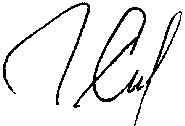 Руководитель Комиссии                                З.Д.Смушкин